Ежедневный оперативный прогноз на 31 октября 2022 г.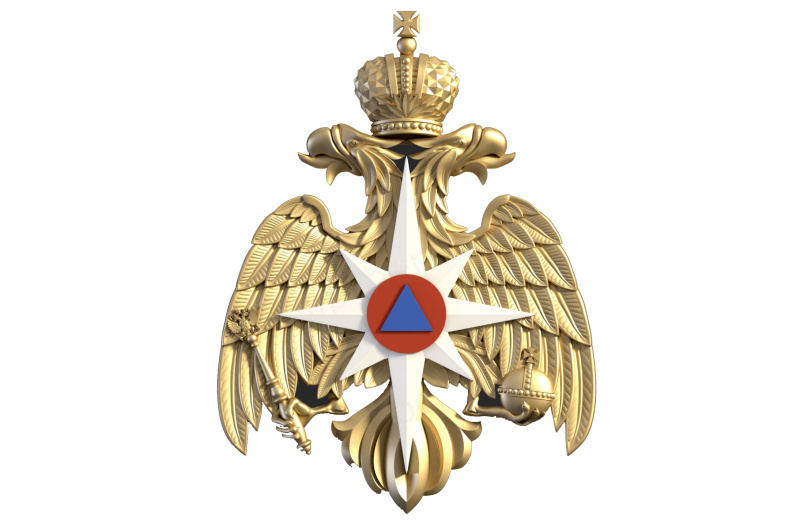 Скачать оригиналМетеорологическая обстановка на 31 октября 2022 года обуславливается прохождением 3 циклонов, 3 антициклонов и действием атмосферных фронтов.На территории РФ чрезвычайные ситуации, вызванные опасными метеорологическими явлениями не прогнозируются.В связи с воздействием неблагоприятных метеорологических явлений, прогнозируется вероятность возникновения происшествий: в Дальневосточном ФО на территории Чукотского автономного округа (снег, порывы ветра до 17 м/с, на побережье Чукотского моря порывы до 27 м/с, низовая метель); в Приволжском ФО на территории Республики Башкортостан, Оренбургской и Самарской областей (порывы ветра до 21 м/с); в Северо-Западном ФО на территории г. Санкт-Петербурга и Ленинградской области (порывы ветра до 17 м/с, на дорогах гололедица), Новгородской области (порывы ветра до 18 м/с), Архангельской области (порывы ветра до 20 м/с); в Центральном ФО на территории г. Москвы, Брянской, Воронежской, Ивановской, Курской, Московской, Орловской, Тамбовской, Тверской, Тульской и Ярославской областей (порывы ветра до 20 м/с); в Южном ФО на территории Республики Крым, Волгоградской и Ростовской областей (порывы ветра до 20 м/с), Краснодарского края (сильный дождь, гроза, порывы ветра до 20 м/с); в Северо-Кавказском ФО на территории Кабардино-Балкарской и Чеченской Республик, Республики Ингушетия и Ставропольского края (порывы ветра до 21 м/с).Существует вероятность выявления единичных термических аномалий, очагов природных пожаров и возможного перехода огня на населенные пункты, объекты инфраструктуры на территории Дальневосточного (Забайкальского, Хабаровского и Приморского краев, Амурской области), Уральского (Тюменской области), Южного (Республики Крым и г. Севастополя), Северо-Кавказского (Республики Дагестан и Ставропольского края) федеральных округов.Сохраняется вероятность активизации обвально-осыпных процессов, сход оползней, сход селей, просадка грунта в горных и предгорных районах Северо-Кавказского (Карачаево-Черкесская, Кабардино-Балкарская и Чеченская Республики, Республики Северная Осетия-Алания, Ингушетия и Дагестан, Ставропольский край) и Южного (Республики Адыгея и Крым, Краснодарский край и г. Севастополь) федеральных округов.Информация подготовлена на основании данных Гидрометцентра России и ВНИИ ГОЧС (ФЦ).